Adhésion au club saison 2023Les adhésions se font exclusivement en ligne sur https://espacetri.fftri.com/. Le site permet d’effectuer:• La demande (1ère demande ou renouvellement) de votre licence,
• L’adhésion au club
• Le paiement en ligne par CB (licence et cotisation club) Si vous faites le choix de payer en ligne : Vous recevrez un mail pour effectuer votre règlement après validation de votre licence (paiement en une seule fois). 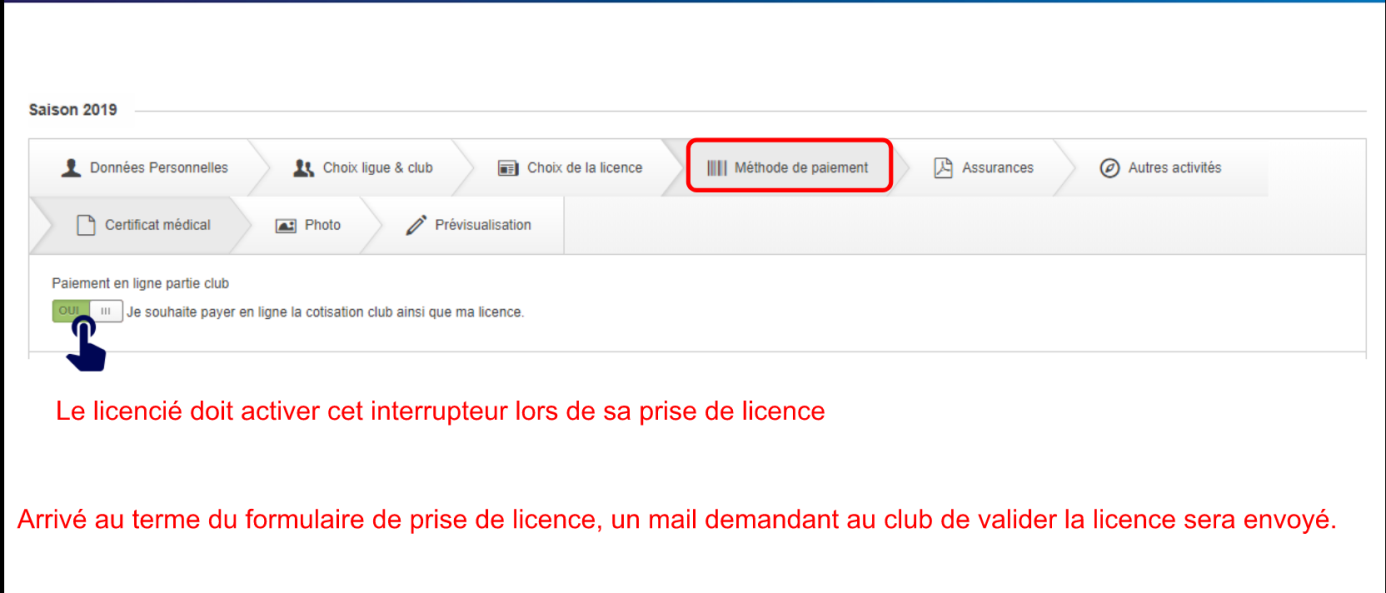 Si vous ne souhaitez pas payer en ligne :Vous devrez transmettre votre dossier (règlement, demande de licence signée à télécharger sur l’espace Tri, les documents clubs ) à  Pierre Jean lors d’un entrainements afin qu’il puisse valider votre licence . Les modes de règlements suivants sont possibles : 1 ou 2 chèques, espèces, chèques sports ANCV.Certificat médicalDepuis la saison 2018, si vous nous avez déjà fourni un certificat médical, il est valable 3 ans pour une adhésion en club (vous devez quand même répondre à un questionnaire médical sur l’Espace Tri 2.0) pour les nouveaux adhérents ou les certificats de plus de 3 ans, il faut fournir un certificat médical portant la mention « non contre-indication à la pratique du sport (ou du triathlon, les deux mentions sont acceptées) en compétition ».Attention: Pour les licences FFTRI de type Loisir, il faudra fournir un certificat médical de moins d’un an pour chaque inscription à une compétition. Merci de bien prendre en compte ce point notamment pour les enfants quand le club prend en charge les inscriptions aux épreuves: Celles-ci ne pourront se faire sans un certificat médical valide.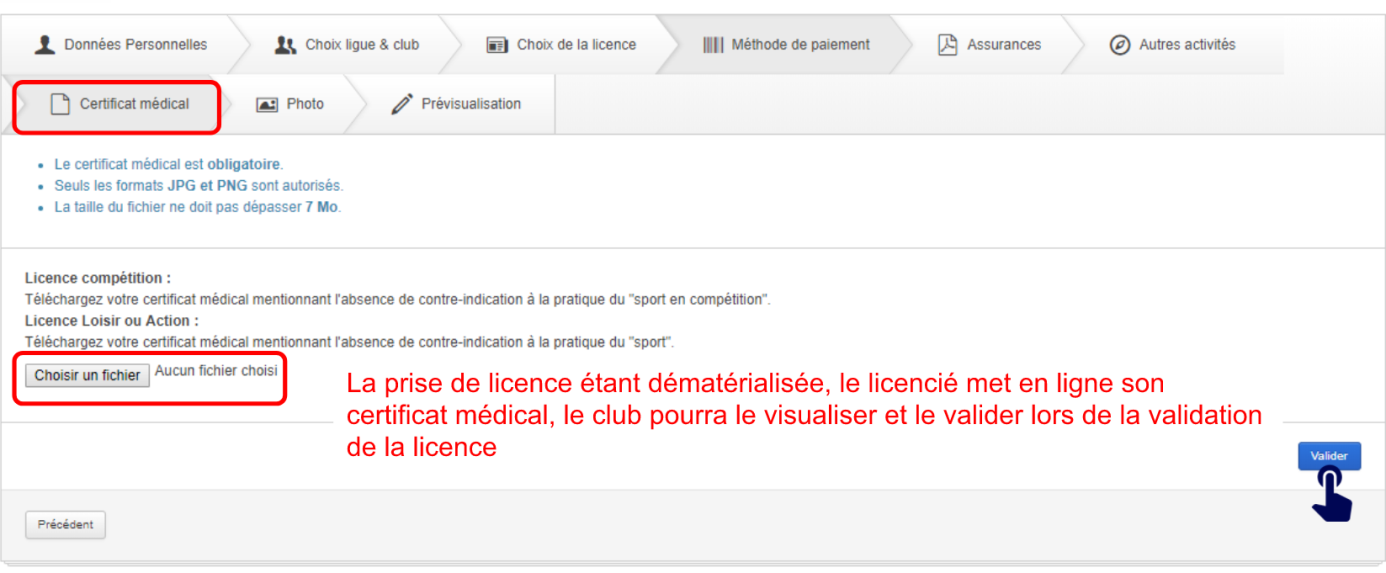 Tarif saison 20232022Type de licencesPart FédéralePart ClubTotal à réglerEcole de triCompétitionAthlète né(e) entre 2000/20194179(54+25 location de la trifonction)120.31€Club de triCompétitionAthlète né(e) avant 20009743140.31€Club de triDirigeantAthlète né(e) avant 200028028€Club de triLoisirAthlète né(e) avant 2000454088.31€